Дума городского округа муниципального образования «город Саянск»VI созывРЕШЕНИЕВ целях приведения в соответствие с генеральным планом  городского округа муниципального образования «город Саянск» Правил землепользования и застройки городского округа муниципального образования «город Саянск», утверждённых Решением Думы городского округа муниципального образования «город Саянск» от 30.11.2010 № 051-14-119, руководствуясь статьями 31, 32, 33 Градостроительного кодекса  Российской Федерации, статьёй 28 Федерального закона  от 06.10.2003 № 131-ФЗ «Об общих принципах организации местного самоуправления в Российской Федерации», статьями 4, 14, 21 Устава муниципального образования «город Саянск», учитывая результаты публичных слушаний от 24 августа 2015г., опубликованное в газете «Саянские зори» от 03.09.2015 г. № 34 (3846) (вкладыш официальной информации, страница 1), Дума городского округа муниципального образования «город  Саянск» РЕШИЛА:1. Изложить карту градостроительного зонирования Правил землепользования и застройки городского округа муниципального образования «город Саянск» утверждённых решением Думы городского округа муниципального образования «город Саянск» от 30.11.2010 № 051-14-119 (в редакции от 30.03.2012 г. № 61-67-12-9, 25.10.2012 г. № 61-67-12-34, 30.05.2013 г. № 61-67-13-42, 28.02.2014 г. № 61-67-14-10, 24.04.2014 г. № 61-67-14-26, 27.06.2014 г. № 61-67-14-36, 29.08.2014 г. № 61-67-14-41, 26.12.2014 г. № 61-67-14-75, 26.02.2015 г. № 61-67-15-9, 29.05.2015 г. № 61-67-15-40, 25.06.2015 № 61-67-15-53), опубликованных в газете «Саянские зори» от 02.12.2010 №-№ 317-323 (3515-3521) (вкладыш официальной информации, страницы 6-8), от 09.12.2010 №-№ 324-330 (3522-3528) (вкладыш официальной информации, страницы 2-7), от 01.11.2012 г. № 44 (3701)  (вкладыш официальной информации, страница 14), от 12.04.2012 г. № 15 (3672) (страница 1, вкладыш официальной информации, страница 5), от 20.06.2013 г. № 24 (3733) (вкладыш официальной информации, страницы 21-22), от 20.03.2014 г. № 11 (3771) (вкладыш официальной информации, страницы 1-2), от 30.04.2014 г. № 17 (3777) (вкладыш официальной информации, страницы 15-16), от 30.07.2014 № 26 (3786) (вкладыш официальной информации, страница 12), от 04.09.2014 г. № 35 (3795) (вкладыш официальной информации, страница 6) от 30.12.2014 г. № 52 (3812) (вкладыш официальной информации, страницы 22-23), от 05.03.2015 г. № 8 (3820) (вкладыш официальной информации, страница 8), от 04.07.2015 г. № 21 (3833) (вкладыш официальной информации, страницы 7-8), от 02.07.2015 г. № 25 (3837) (вкладыш официальной информации, страницы 7-8), в следующей редакции (приложения №№ 1-23). 2. Опубликовать настоящее решение в газете «Саянские зори» (приложения №№ 1-23 не публикуются) и разместить на официальном сайте Думы городского округа муниципального образования «город Саянск» в информационно-телекоммуникационной сети «Интернет» - http://www.dumasayаnsk.ru с приложениями.3. Настоящее решение вступает в силу со дня его официального опубликования.Председатель Думы городского                       Мэр городского округа  округа муниципального                                    муниципального образованияобразования  «город Саянск»                           «город Саянск»_________________ Р.М.Хайрутдинов            ______________ О.В. Боровскийисп. Головань Е.К, 5-61-66СОГЛАСОВАНО:	 заместитель мэра городского округа повопросам   жизнеобеспечения   города-председатель комитета по жилищно-коммунальному     хозяйству,  транспорту и связи                                                                                      	   Ю.С. Перков_______________           датадепутат Думы городского округамуниципального образования «город Саянск» VI созыва                                                                                         А.Г. Куприн_______________           датауправляющий делами администрации городского округа  муниципального образования «город Саянск»                                                                                   М.В. Павлова_______________           датаначальник отдела правовой работы администрации городского округа   муниципального образования «город Саянск»                                                         Н.И. Брода_______________           датапредседатель комитета по архитектуре и градостроительству администрации муниципального образования «город Саянск»                                                 С.В. Беляевский _______________           датаРАССЫЛКА:1 экз. - в дело; 4 экз. - в комитет по архитектуре1 экз. – ССМИ1 экз. – отдел правовой работы1 экз. – отдел организационной работы______________________________________8 экз.Электронная  версия правового акта соответствует бумажному носителю.ИСПОЛНИТЕЛЬ:главный специалист - архитектор комитета по архитектуре и градостроительству администрации муниципального образования «город Саянск»                                                                                                                     Е.К. Головань_______________          датаПояснительная записка к проекту правового акта Тип проекта правового акта:  проект решения  Думы городского округа муниципального образования «город Саянск».  Наименование проекта правового акта: О внесении изменений в Правила землепользования и застройки городского округа муниципального образования «город Саянск», утверждённые решением Думы городского округа муниципального образования «город Саянск» от 30.11.2010  № 051-14-119.Субъект правотворческой инициативы: главный специалист - архитектор отдела градостроительства и архитектуры комитета по архитектуре и градостроительству администрации муниципального образования «город Саянск» Головань Е.К.Правовое обоснование принятия проекта правового акта: статьи 31, 32, 33  Градостроительного кодекса  Российской Федерации.       Состояние законодательства в сфере правового регулирования, к которой относится проект правового акта: проект решения разработан в соответствии с  Федеральным законом от 06 октября 2003 года № 131-ФЗ «Об общих принципах организации местного самоуправления в Российской Федерации»; нормативными правовыми актами Российской Федерации и муниципальными правовыми актами, техническими регламентами. Социально-экономическое обоснование необходимости принятия муниципального правового акта, его цели: приведение Правил землепользования и застройки городского округа муниципального образования «город Саянск»в соответствие с генеральным планом  городского округа муниципального образования «город Саянск». Место будущего акта в системе действующих муниципальных правовых актов:            правовые акты Думы городского округа муниципального образования «город Саянск.Перечень муниципальных правовых актов, принятия, отмены, изменения или дополнения которых потребует принятие вносимого правового акта:  внесение изменений в решение Думы городского округа муниципального образования «город Саянск» от 30.11.2010  № 051-14-119.Сведения о наличии необходимости увеличения расходов местного бюджета:принятие данного решения не требует дополнительных расходов из местного бюджета.Сведения о размещении проекта муниципального нормативного правового акта, затрагивающего права, свободы и обязанности человека и гражданина, устанавливающего правовой статус органов местного самоуправления, их должностных лиц, или имеющего межведомственный характер, о датах начала и окончания приема заключений по результатам независимой антикоррупционной экспертизы в отношении названных проектов муниципальных правовых актов: проект решения Думы опубликован на официальном сайте администрации городского округа муниципального образования «город Саянск» в информационно-телекоммуникационной сети  «Интернет» 26 июня 2015г. (дата окончания независимой экспертизы: 21.08.2015).Перечень органов и организаций, с которыми проект правового акта согласован:  комитет по архитектуре и градостроительству администрации муниципального образования «город Саянск».Председатель комитета по архитектуре и градостроительству администрации муниципального образования «город Саянск»                                                С.В. Беляевский _______________           датаИсполнитель: главный специалист - архитектор отдела градостроительства и архитектуры комитета по архитектуре и градостроительству администрации муниципального образования «город Саянск»                                                   Е.К. ГолованьСогласовано:начальник отдела градостроительства и архитектуры комитета по архитектуре и градостроительству администрации муниципального образования «город Саянск»                                                  А.С. Панкина_______________           датаПриложение № 1к решению Думы городского округа муниципального образования «город Саянск»от __________№________________Карта градостроительного зонированияЖ-2. Зоны застройки индивидуальными жилыми домами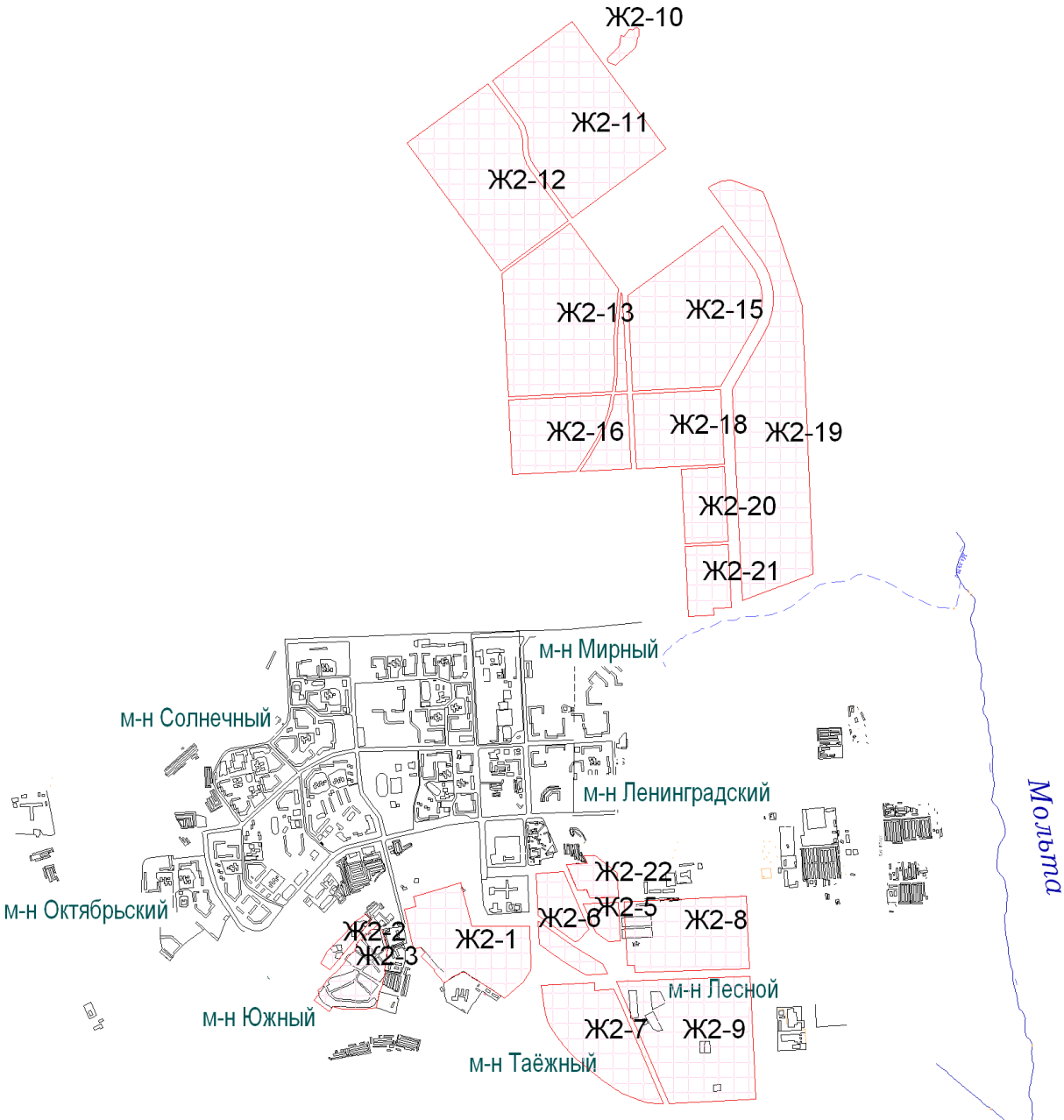 Мэр городского округа Муниципального образования «город Саянск»                                                                          О.В. БоровскийИсп. Панкина А.С.Тел. 8(39553)56166Приложение № 2к решению Думы городского округа муниципального образования «город Саянск»от __________№________________Карта градостроительного зонированияЖ-3. Зоны застройки малоэтажными жилыми домами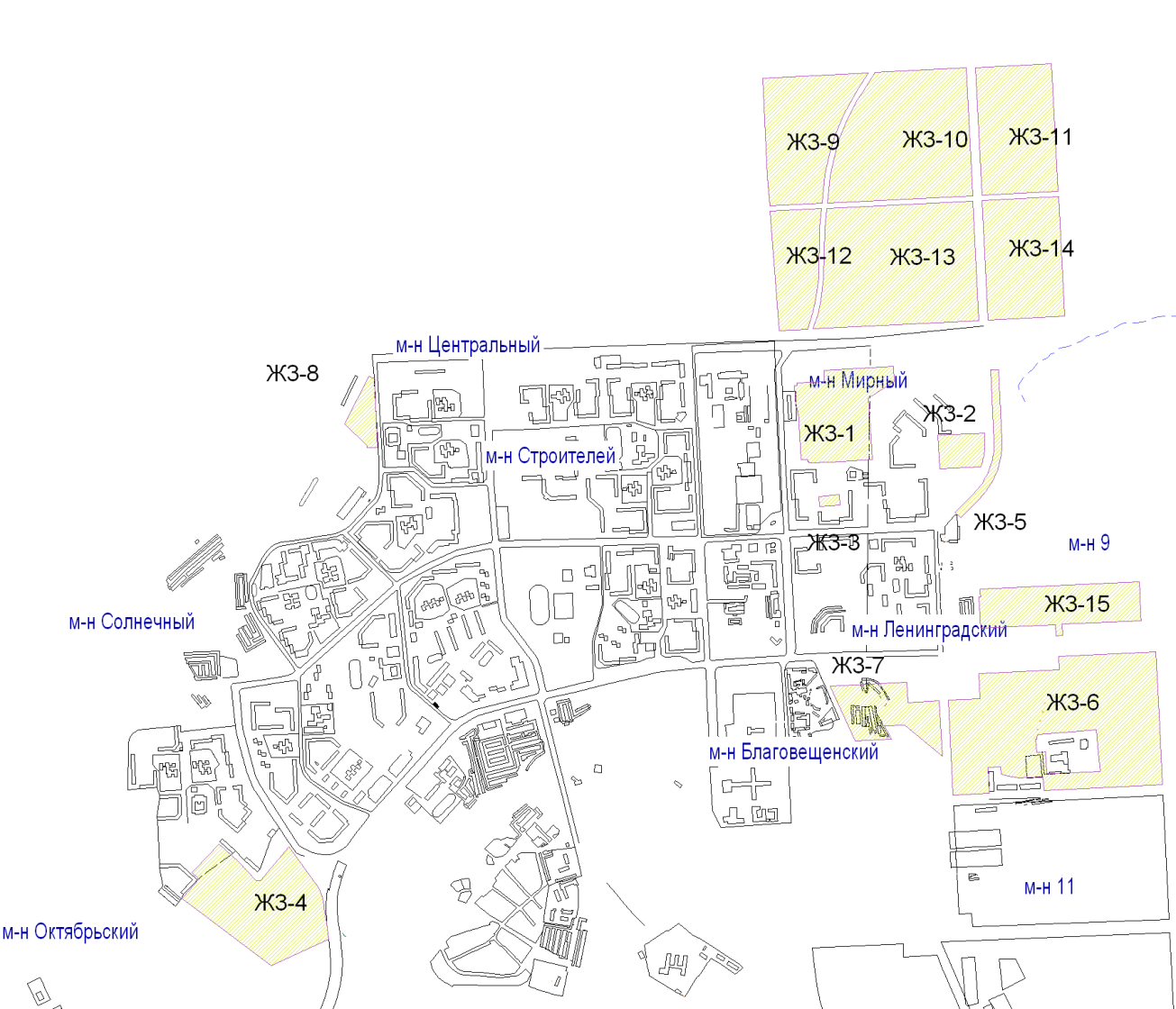 Мэр городского округа Муниципального образования «город Саянск»                                                                          О.В. БоровскийИсп. Панкина А.С.Тел. 8(39553)56166Приложение № 3к решению Думы городского округа муниципального образования «город Саянск»от __________№________________      Карта градостроительного зонированияЖ-4. Зоны садоводств и дачных участков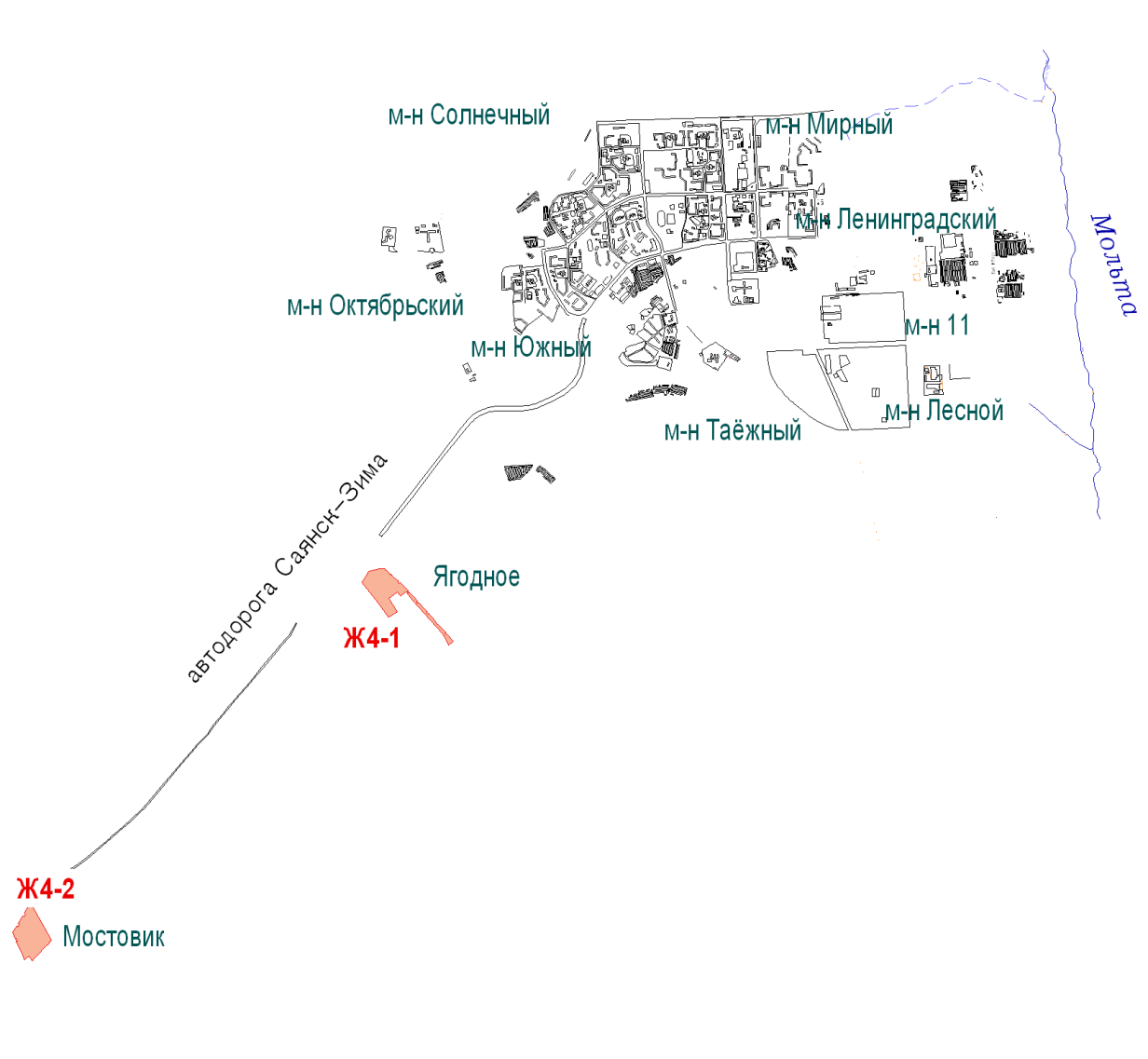 Мэр городского округа Муниципального образования «город Саянск»                                                                          О.В. БоровскийИсп. Панкина А.С.Тел. 8(39553)56166Приложение № 4к решению Думы городского округа муниципального образования «город Саянск»от __________№________________Карта градостроительного зонированияЖ-5. Зона перспективного развития жилой застройки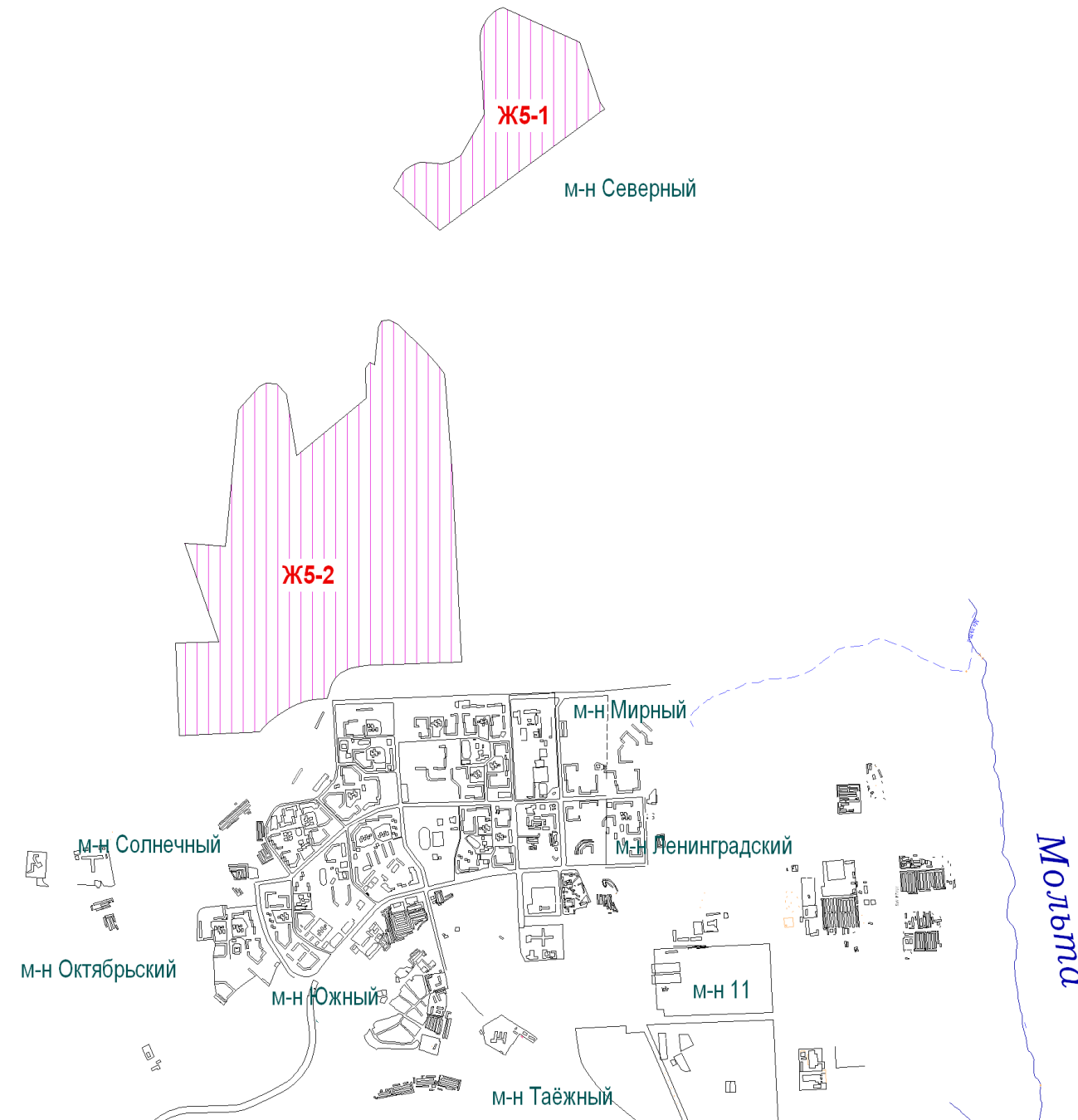 Мэр городского округа Муниципального образования «город Саянск»                                                                          О.В. БоровскийИсп. Панкина А.С.Тел. 8(39553)56166Приложение № 5к решению Думы городского округа муниципального образования «город Саянск»от __________№________________Карта градостроительного зонированияЖ-6. Зоны малоэтажных и индивидуальных жилых домов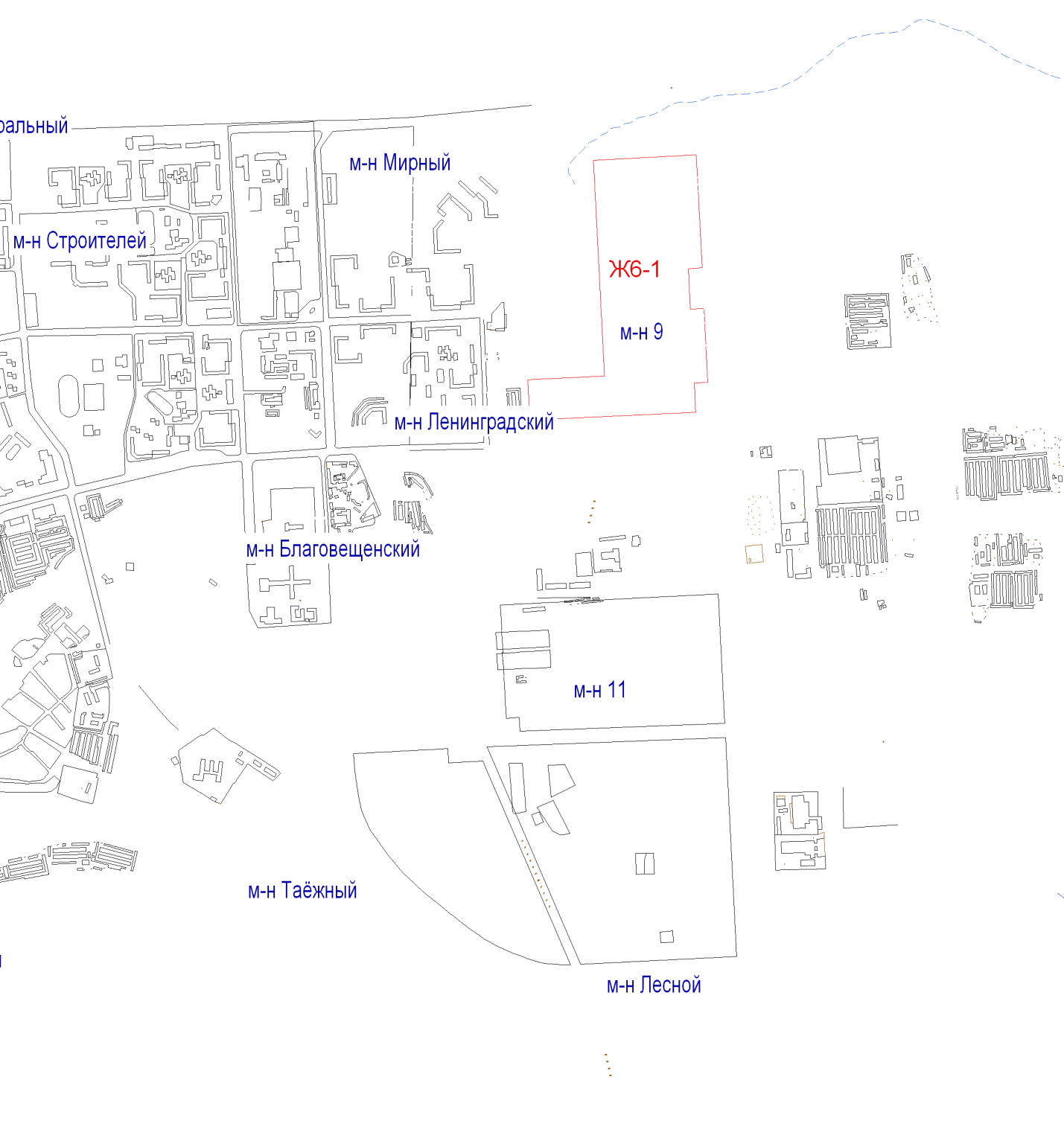 Мэр городского округа Муниципального образования «город Саянск»                                                                          О.В. БоровскийИсп. Панкина А.С.Тел. 8(39553)56166Приложение № 6к решению Думы городского округа муниципального образования «город Саянск»от __________№________________Карта градостроительного зонирования ОД-1. Зоны делового и административного назначения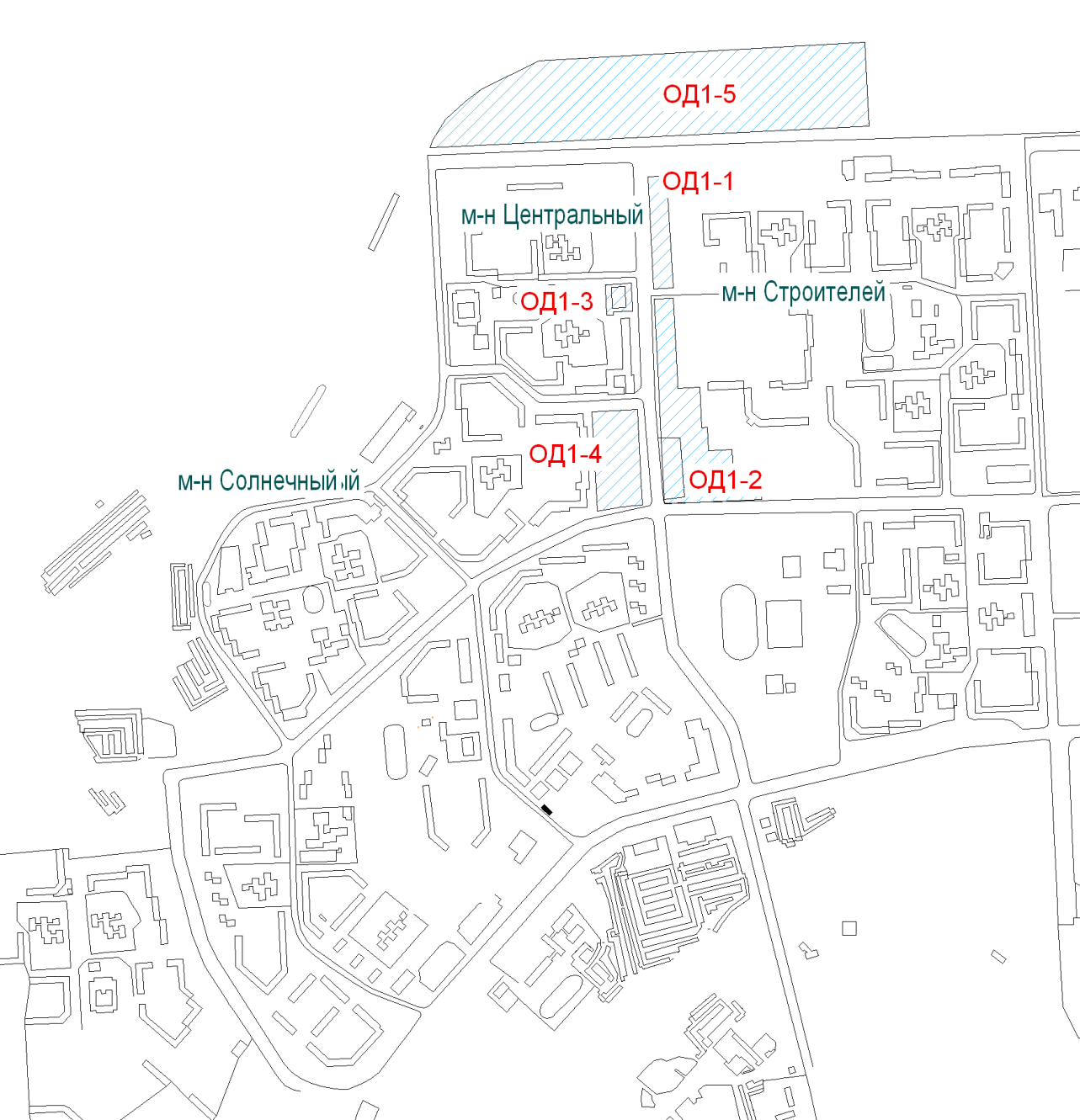 Мэр городского округа Муниципального образования «город Саянск»                                                                          О.В. БоровскийИсп. Панкина А.С.Тел. 8(39553)56166Приложение №7к решению Думы городского округа муниципального образования «город Саянск»от __________№________________Карта градостроительного зонирования ОД-2. Зоны общественного и коммерческого назначения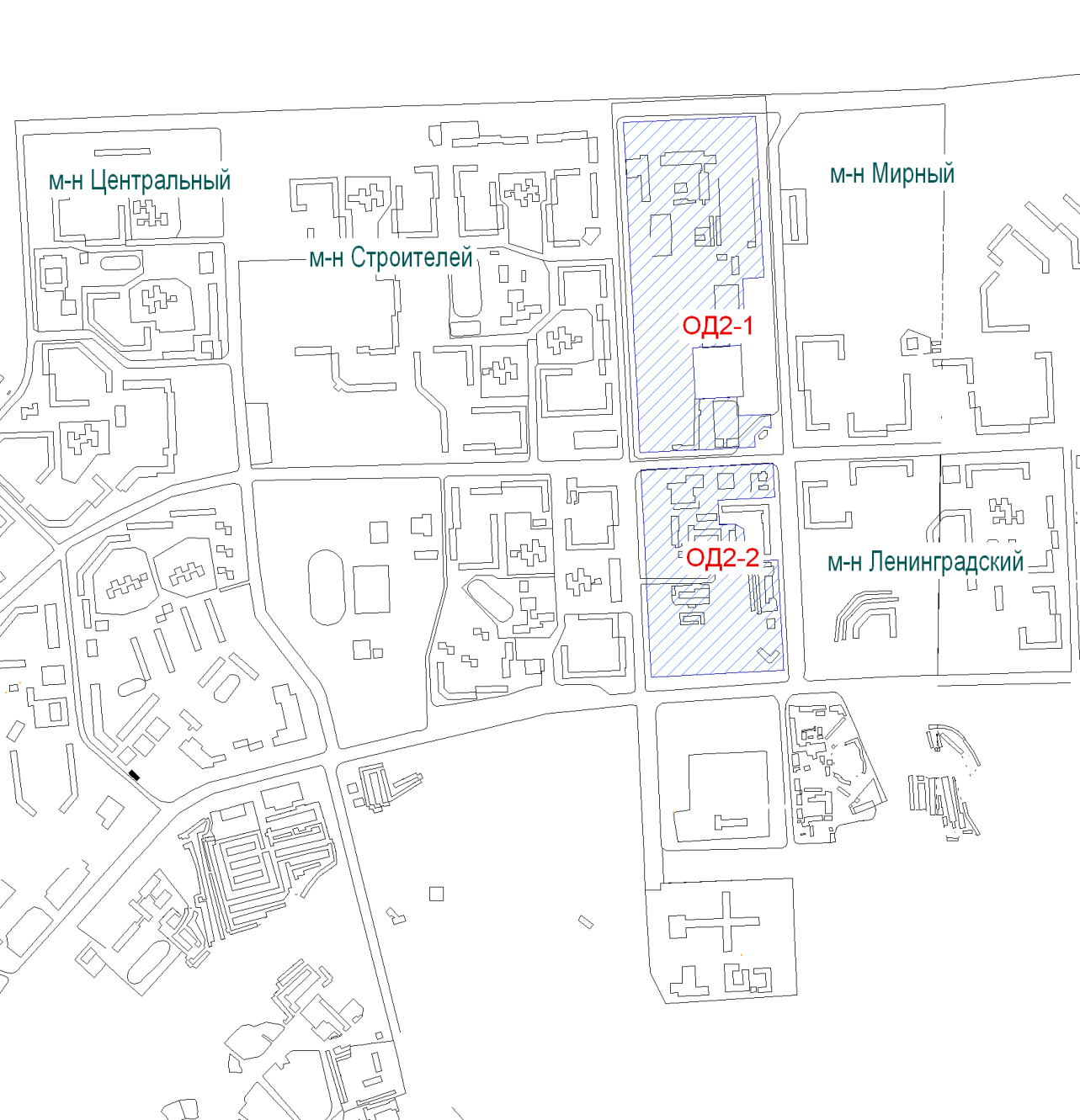 Мэр городского округа Муниципального образования «город Саянск»                                                                          О.В. БоровскийИсп. Панкина А.С.Тел. 8(39553)56166Приложение № 8к решению Думы городского округа муниципального образования «город Саянск»от __________№________________Карта градостроительного зонирования ОД-3. Зоны объектов обслуживания планировочных районов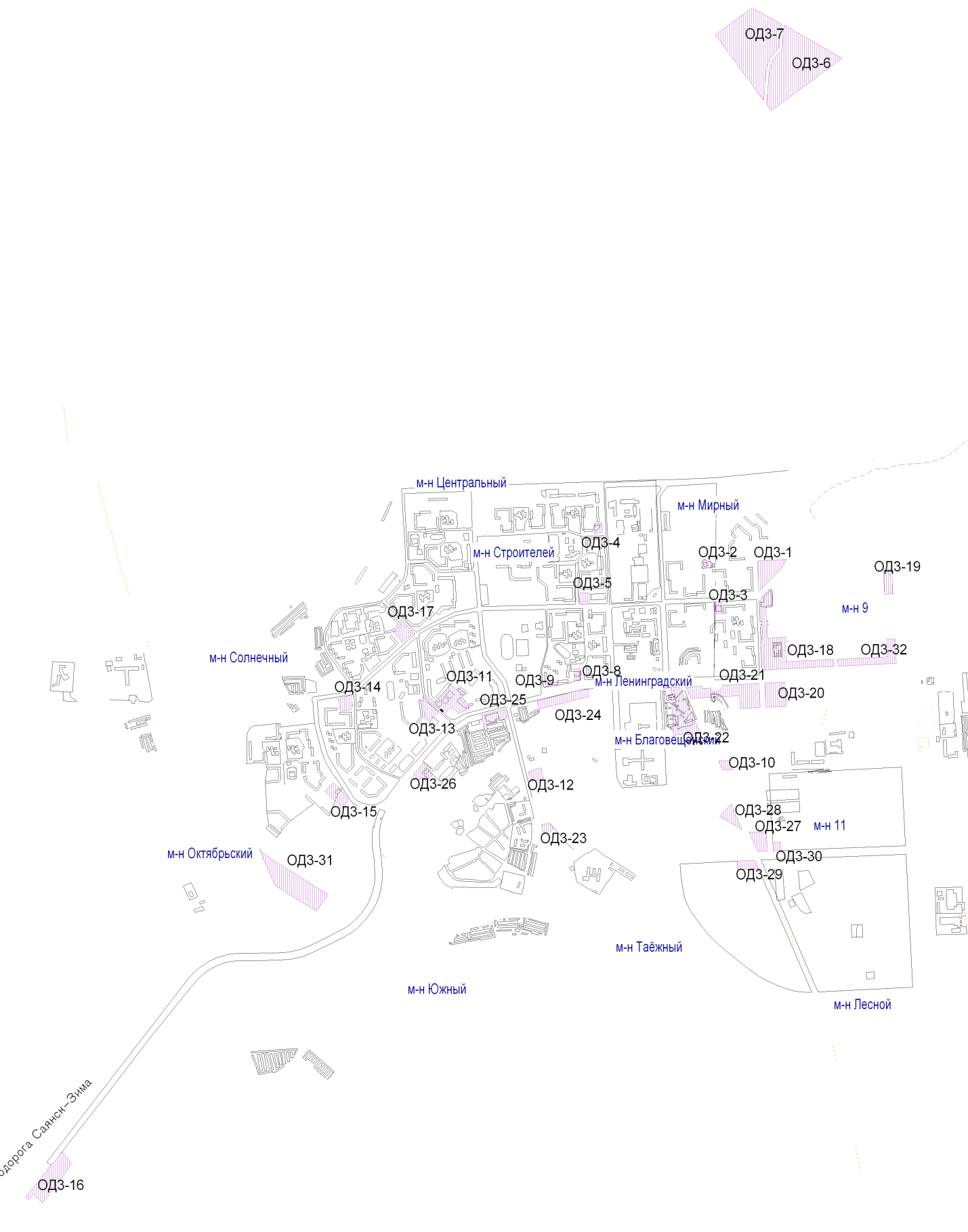 Мэр городского округа Муниципального образования «город Саянск»                                                                          О.В. БоровскийИсп. Панкина А.С.Тел. 8(39553)56166Приложение № 9к решению Думы городского округа муниципального образования «город Саянск»от __________№________________Карта градостроительного зонирования ОД-4. Зоны размещения объектов высших, средних специальных учебных заведений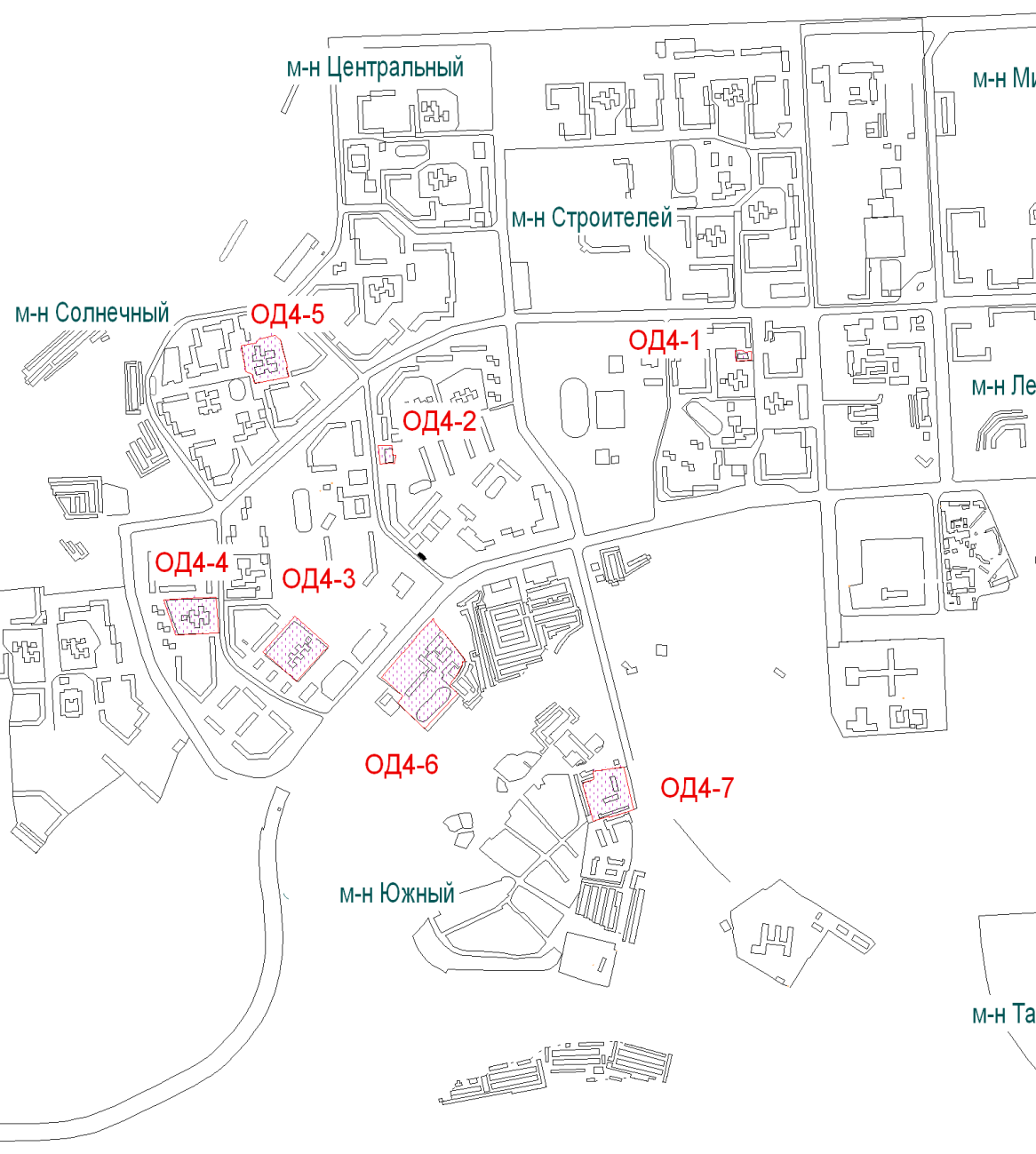 Мэр городского округа Муниципального образования «город Саянск»                                                                          О.В. БоровскийИсп. Панкина А.С.Тел. 8(39553)56166Приложение № 10к решению Думы городского округа муниципального образования «город Саянск»от __________№________________Карта градостроительного зонирования ОД-5. Зоны размещения спортивно-зрелищных сооружений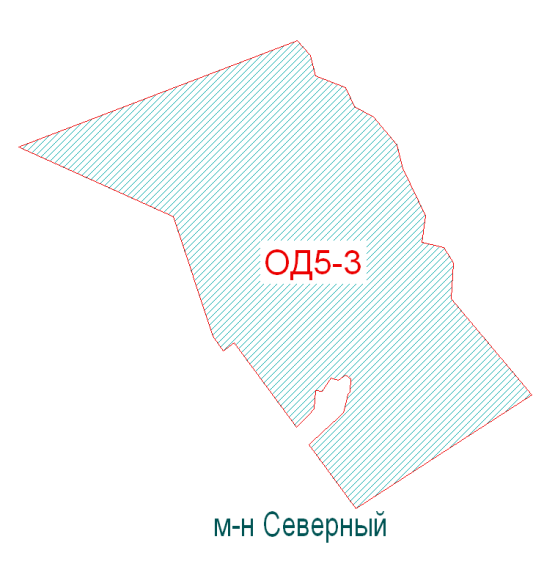 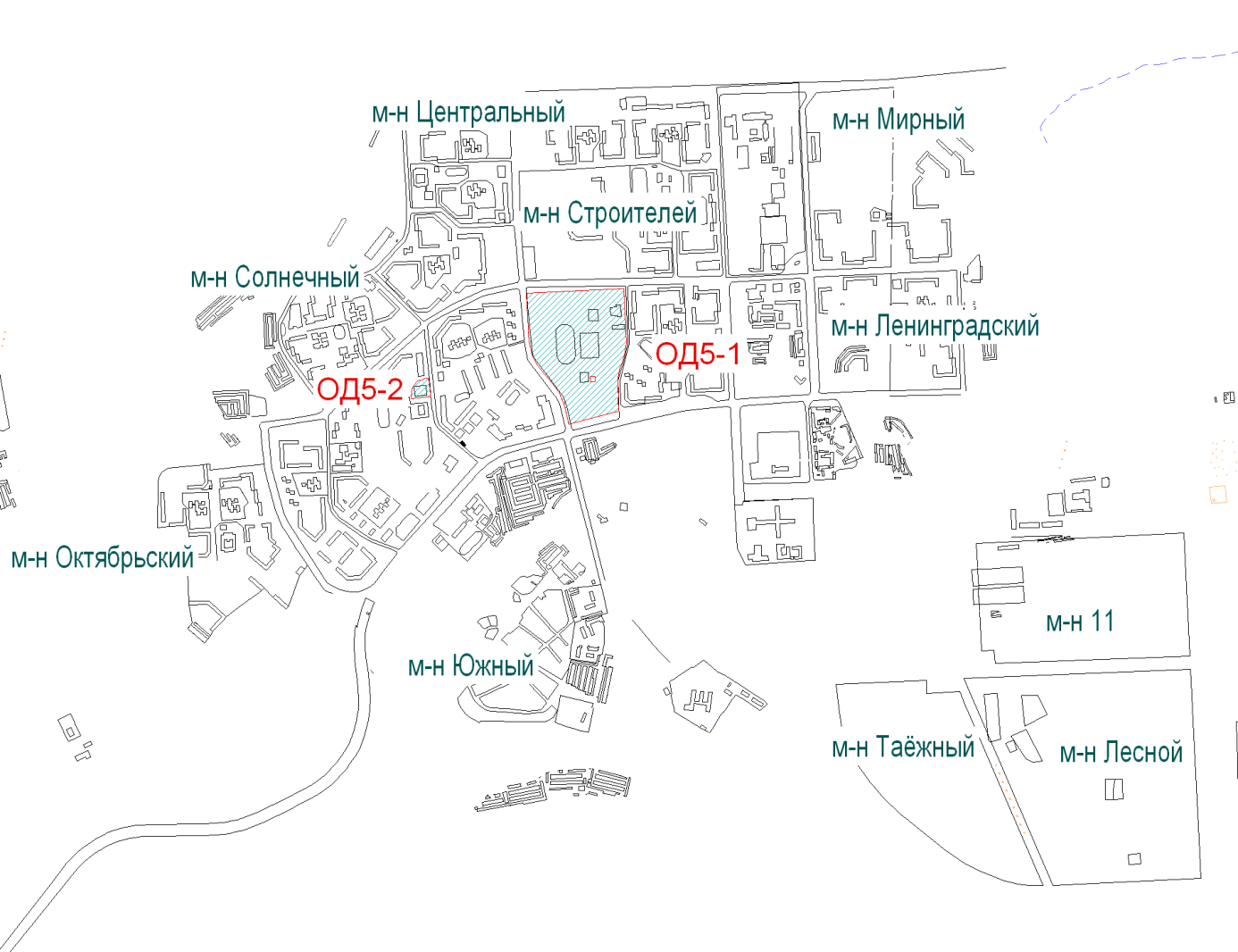 Мэр городского округа Муниципального образования «город Саянск»                                                                          О.В. БоровскийИсп. Панкина А.С.Тел. 8(39553)56166Приложение № 11к решению Думы городского округа муниципального образования «город Саянск»от __________№________________Карта градостроительного зонирования ОД-6. Зоны размещения учреждений реабилитации и социального обслуживания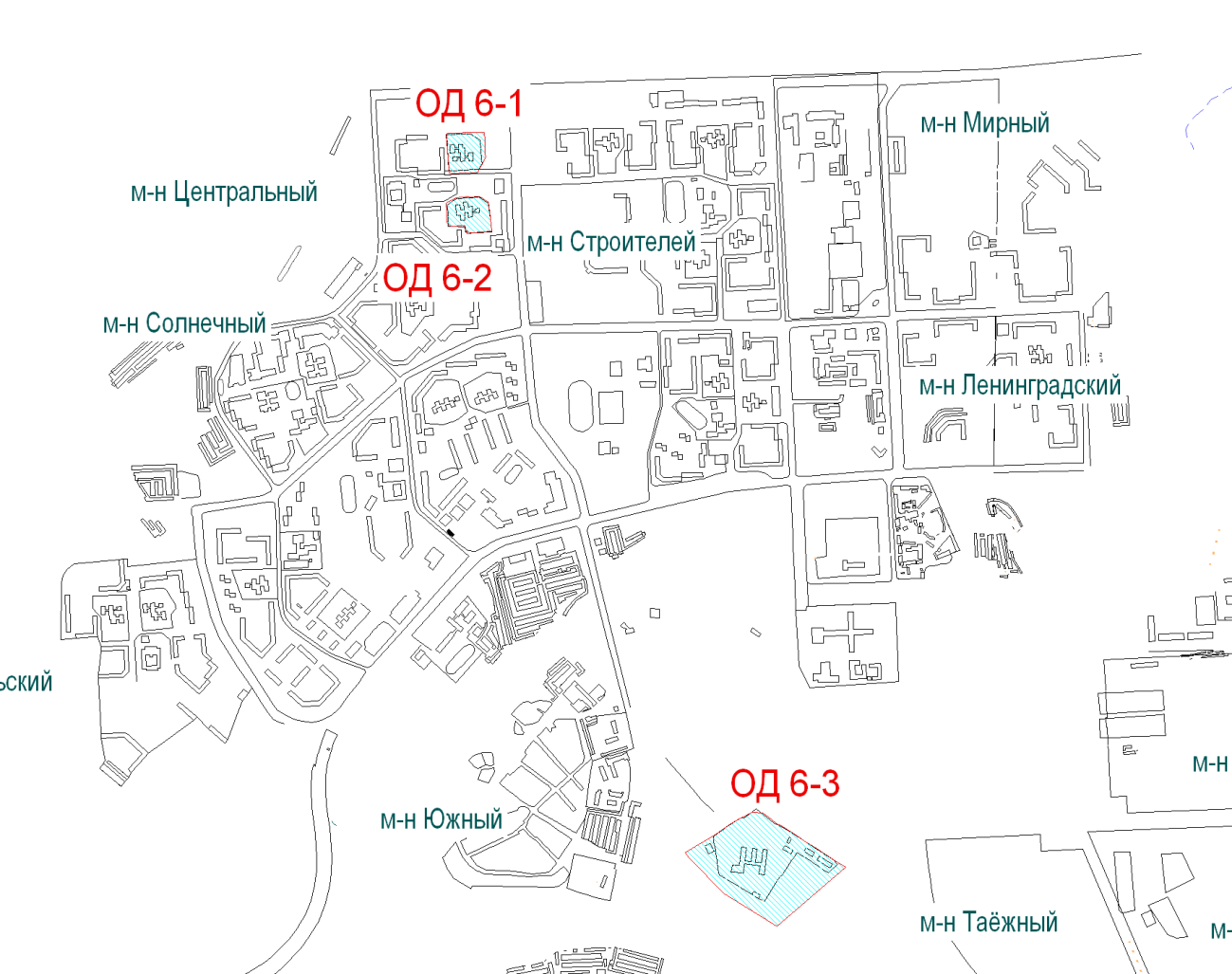 Мэр городского округа Муниципального образования «город Саянск»                                                                          О.В. БоровскийИсп. Панкина А.С.Тел. 8(39553)56166Приложение № 12к решению Думы городского округа муниципального образования «город Саянск»от __________№________________Карта градостроительного зонирования ОД-7. Зоны размещения учреждений здравоохранения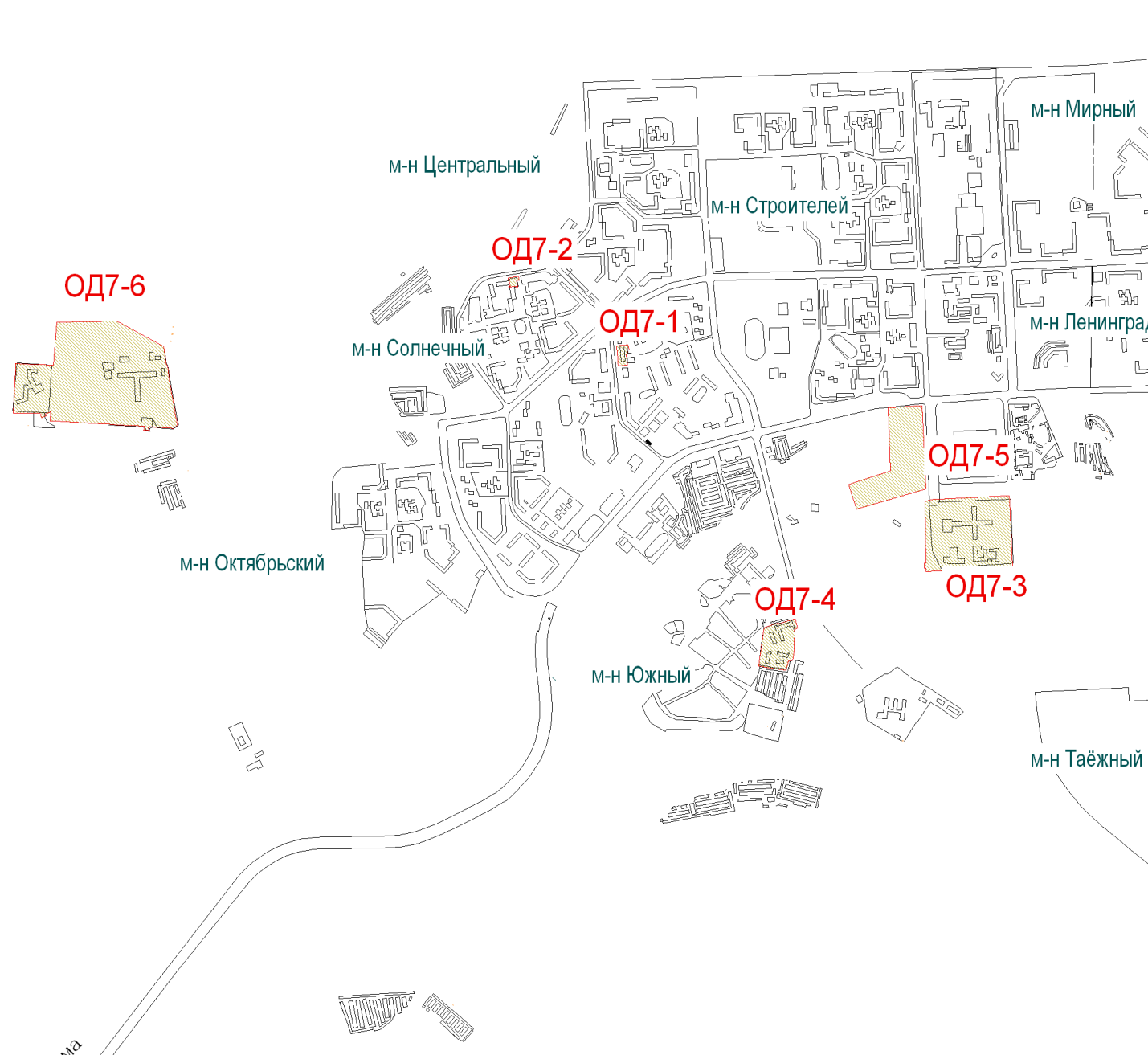 Мэр городского округа Муниципального образования «город Саянск»                                                                          О.В. БоровскийИсп. Панкина А.С.Тел. 8(39553)56166Приложение № 13к решению Думы городского округа муниципального образования «город Саянск»от __________№________________Карта градостроительного зонирования ОД-8. Зоны размещения учреждений культуры и отдыха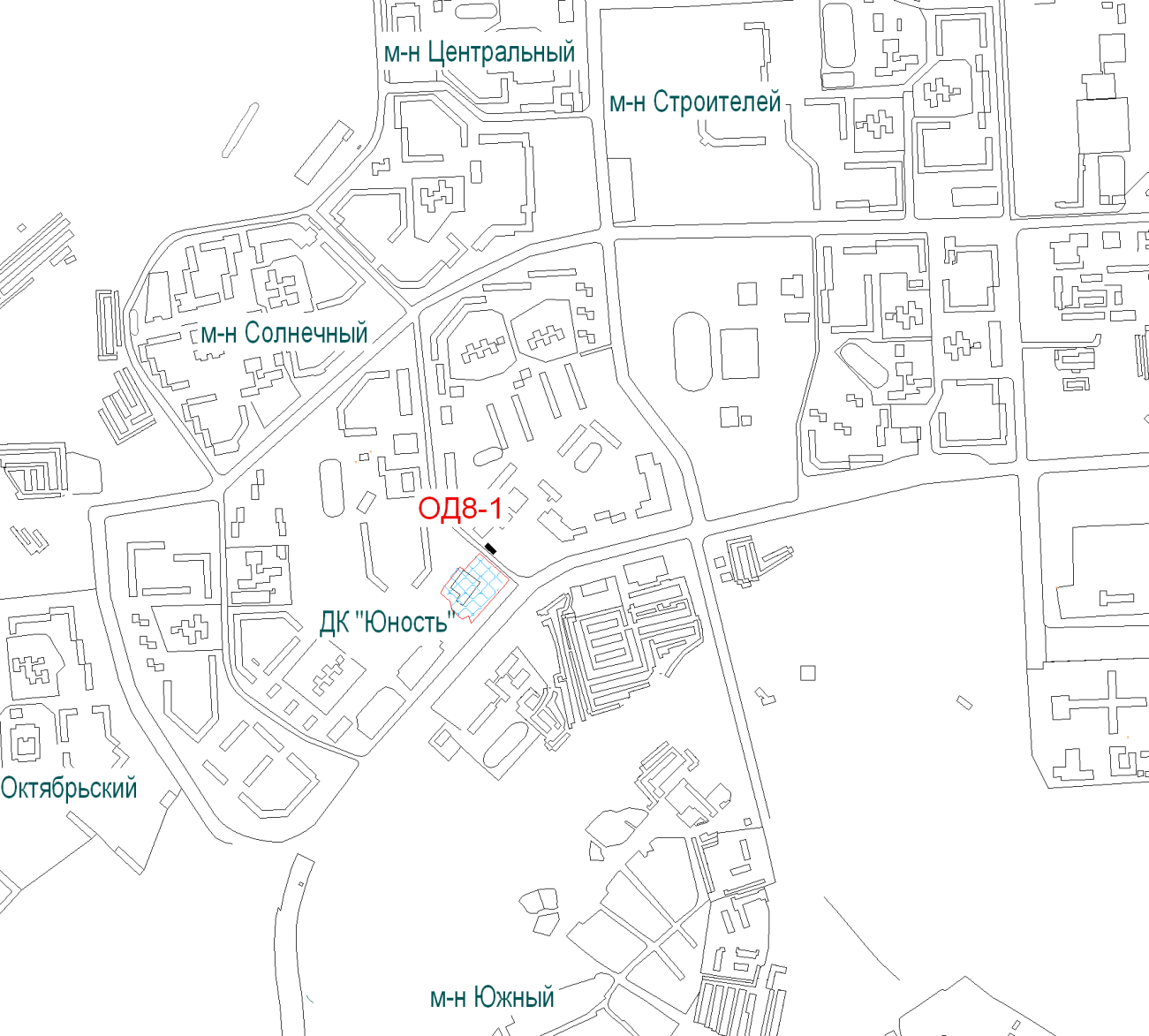 Мэр городского округа Муниципального образования «город Саянск»                                                                          О.В. БоровскийИсп. Панкина А.С.Тел. 8(39553)56166Приложение № 14к решению Думы городского округа муниципального образования «город Саянск»от __________№________________Карта градостроительного зонирования ОД-9. Зоны объектов религиозного назначения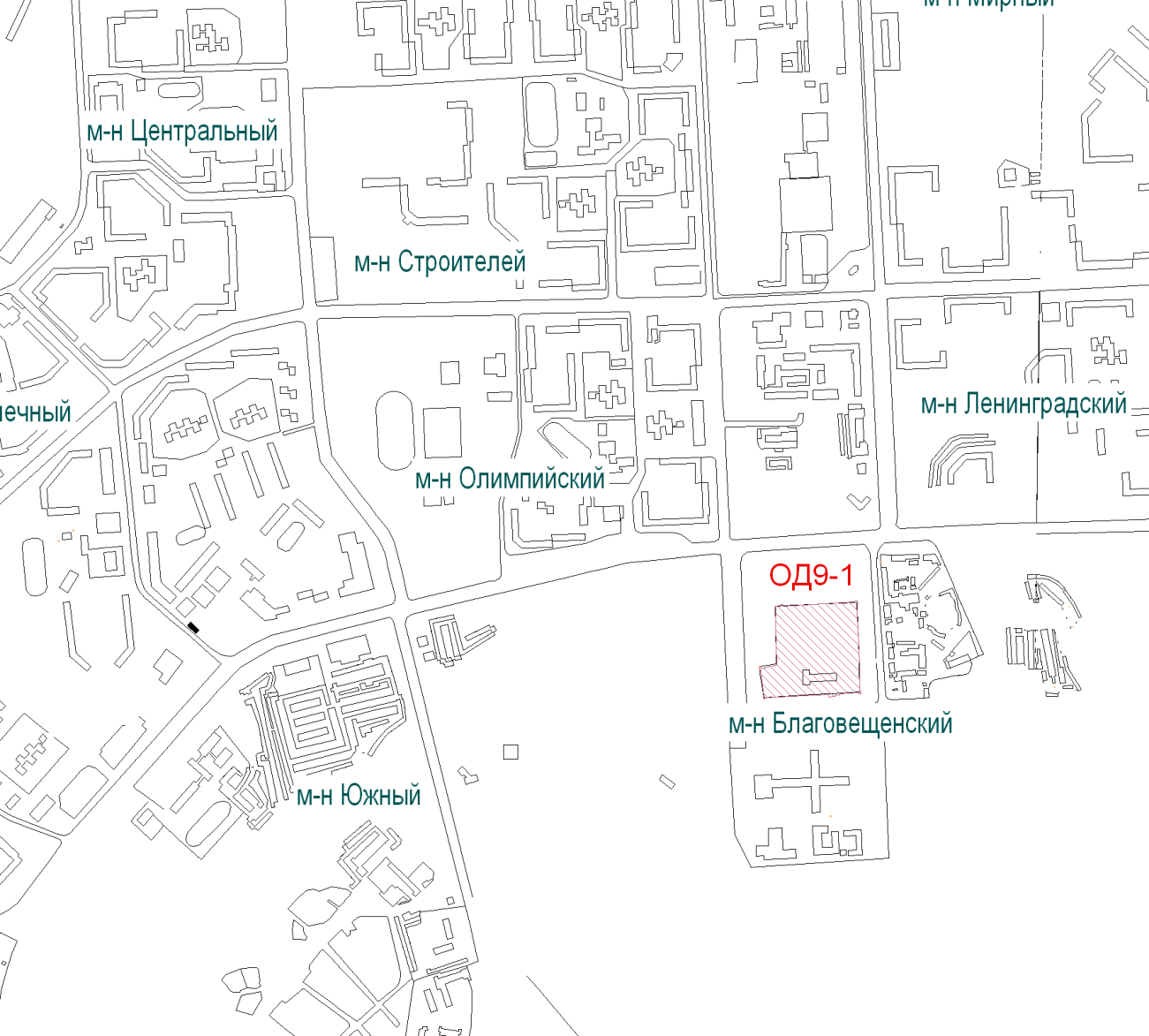 Мэр городского округа Муниципального образования «город Саянск»                                                                          О.В. БоровскийИсп. Панкина А.С.Тел. 8(39553)56166Приложение № 15к решению Думы городского округа муниципального образования «город Саянск»от __________№________________Карта градостроительного зонирования ПК-1. Зоны размещения промышленных предприятий I класса опасности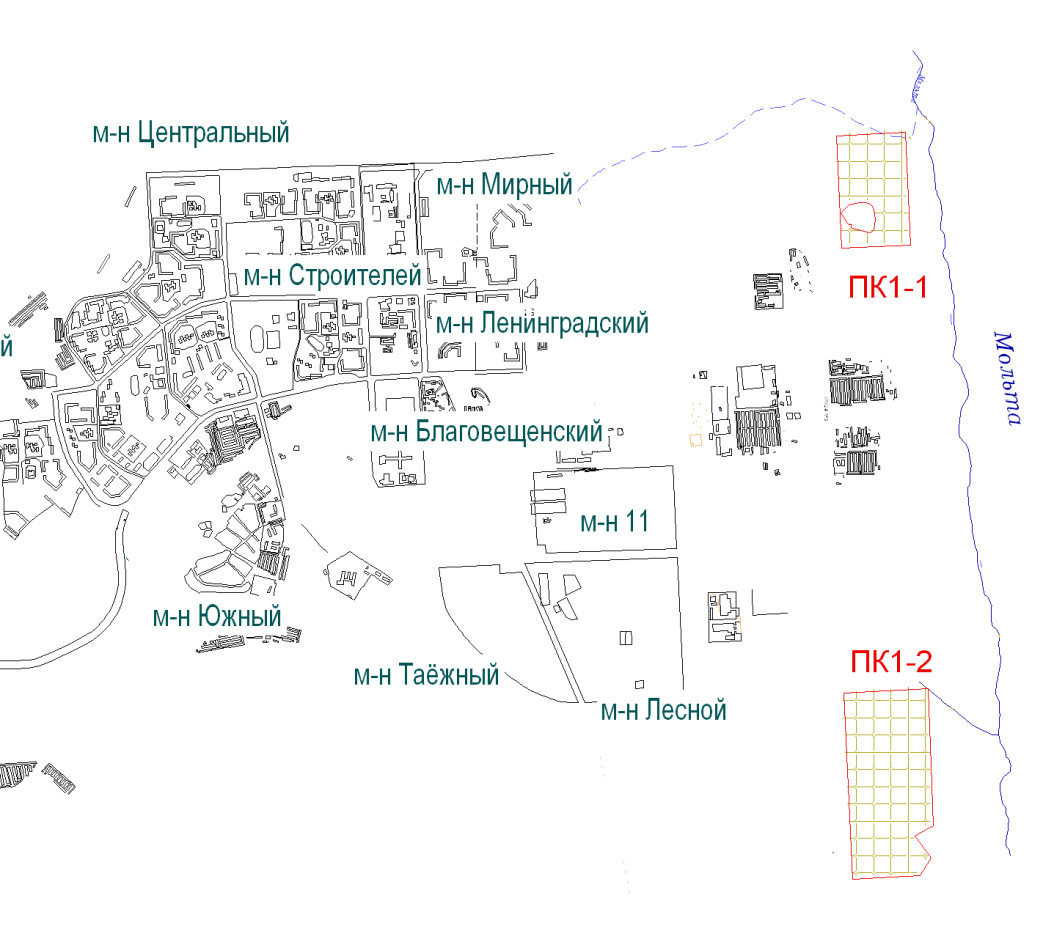 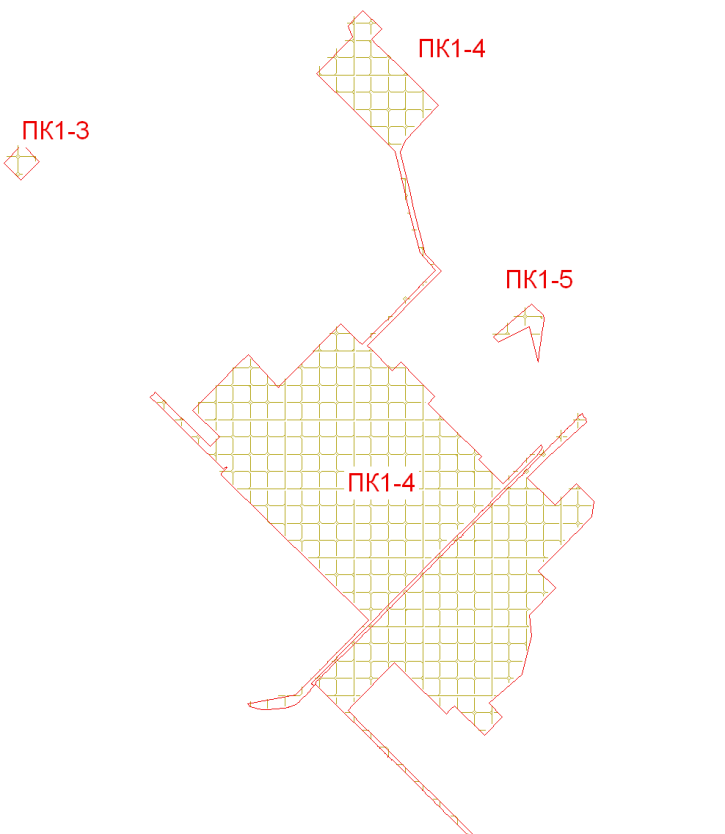 Мэр городского округа Муниципального образования «город Саянск»                                                                          О.В. БоровскийИсп. Панкина А.С.Тел. 8(39553)56166Приложение № 16к решению Думы городского округа муниципального образования «город Саянск»от __________№________________Карта градостроительного зонирования ПК-3. Зоны производственно-коммунальных предприятий III класса опасности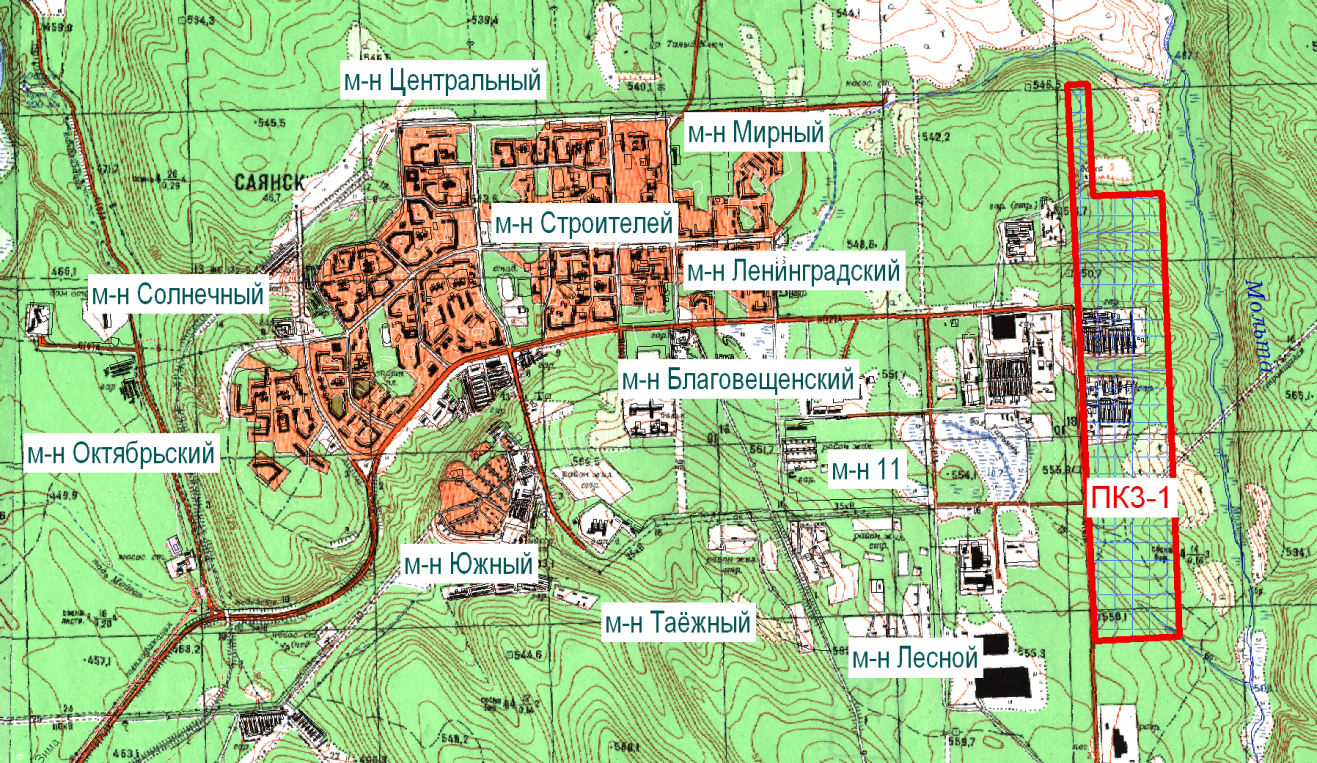 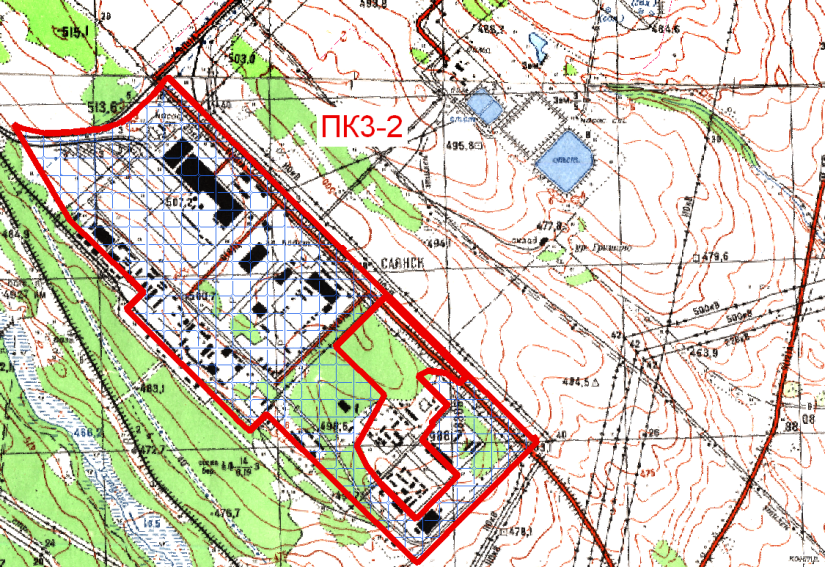 Мэр городского округа Муниципального образования «город Саянск»                                                                          О.В. БоровскийИсп. Панкина А.С.Тел. 8(39553)56166Приложение № 17к решению Думы городского округа муниципального образования «город Саянск»от __________№________________Карта градостроительного зонирования ПК-4. Зоны производственно-коммунальных предприятий IV класса опасности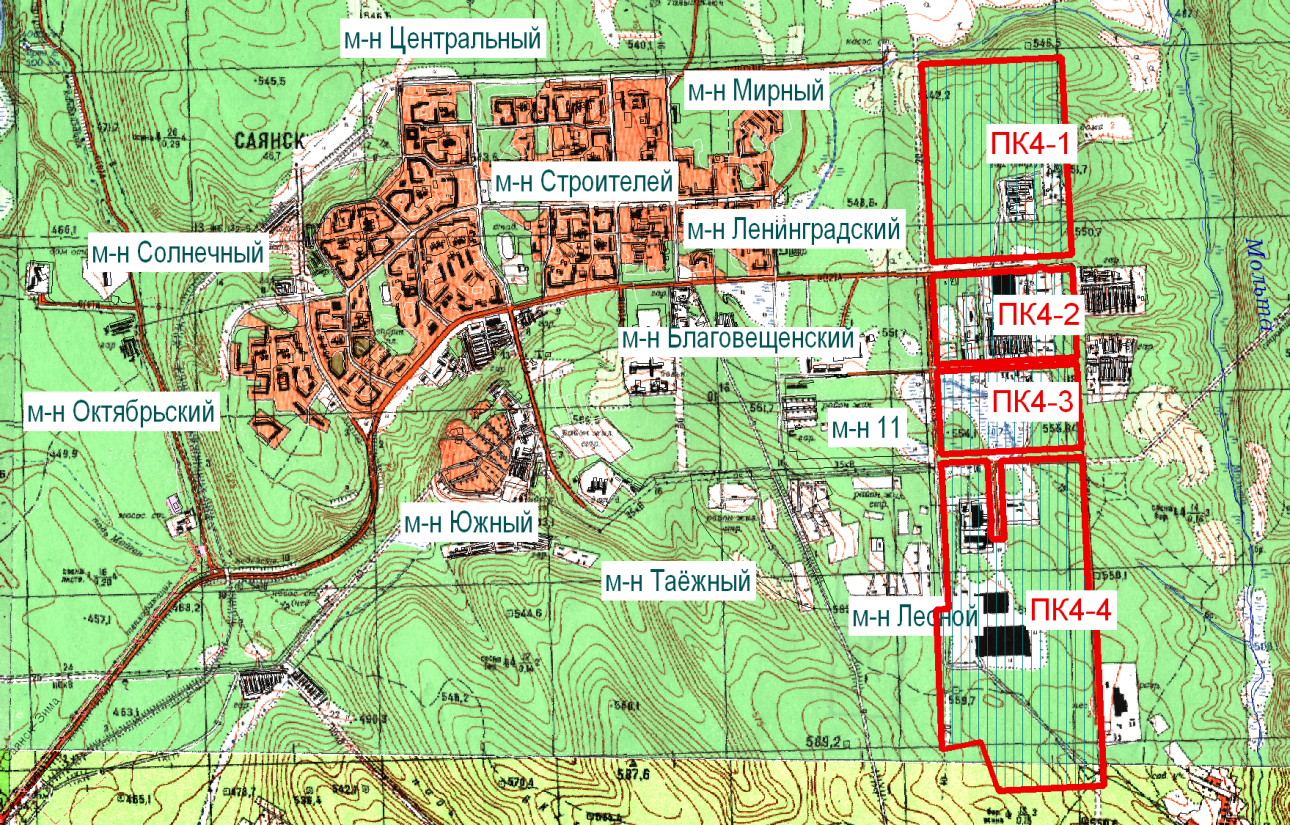 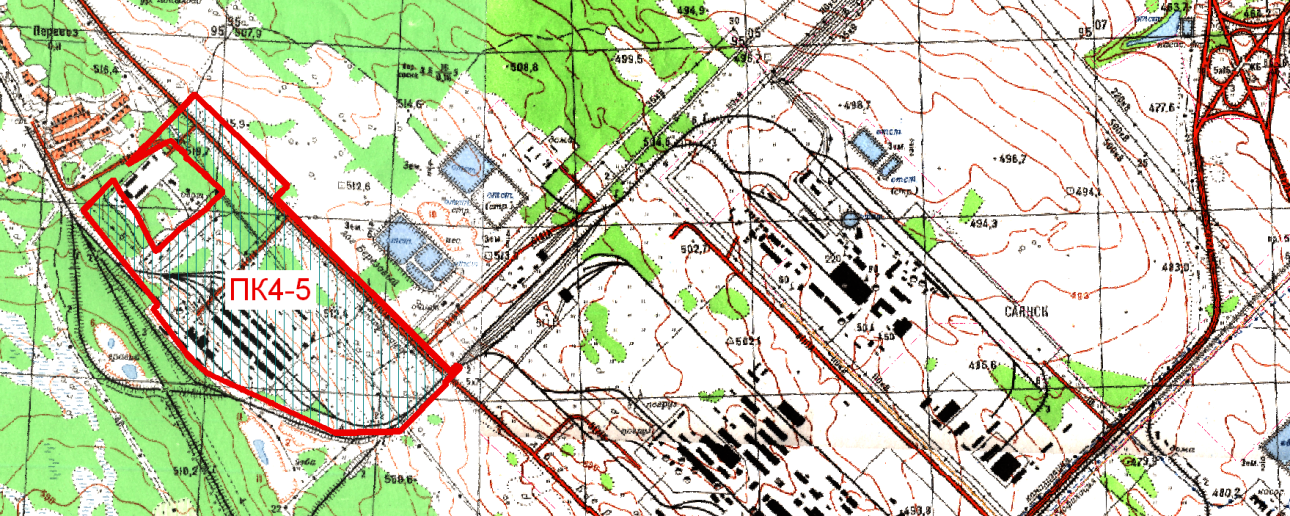 Мэр городского округа Муниципального образования «город Саянск»                                                                          О.В. БоровскийИсп. Панкина А.С.Тел. 8(39553)56166Приложение № 18к решению Думы городского округа муниципального образования «город Саянск»от __________№________________Карта градостроительного зонирования ПК-5. Зоны производственно-коммунальных предприятий V класса опасности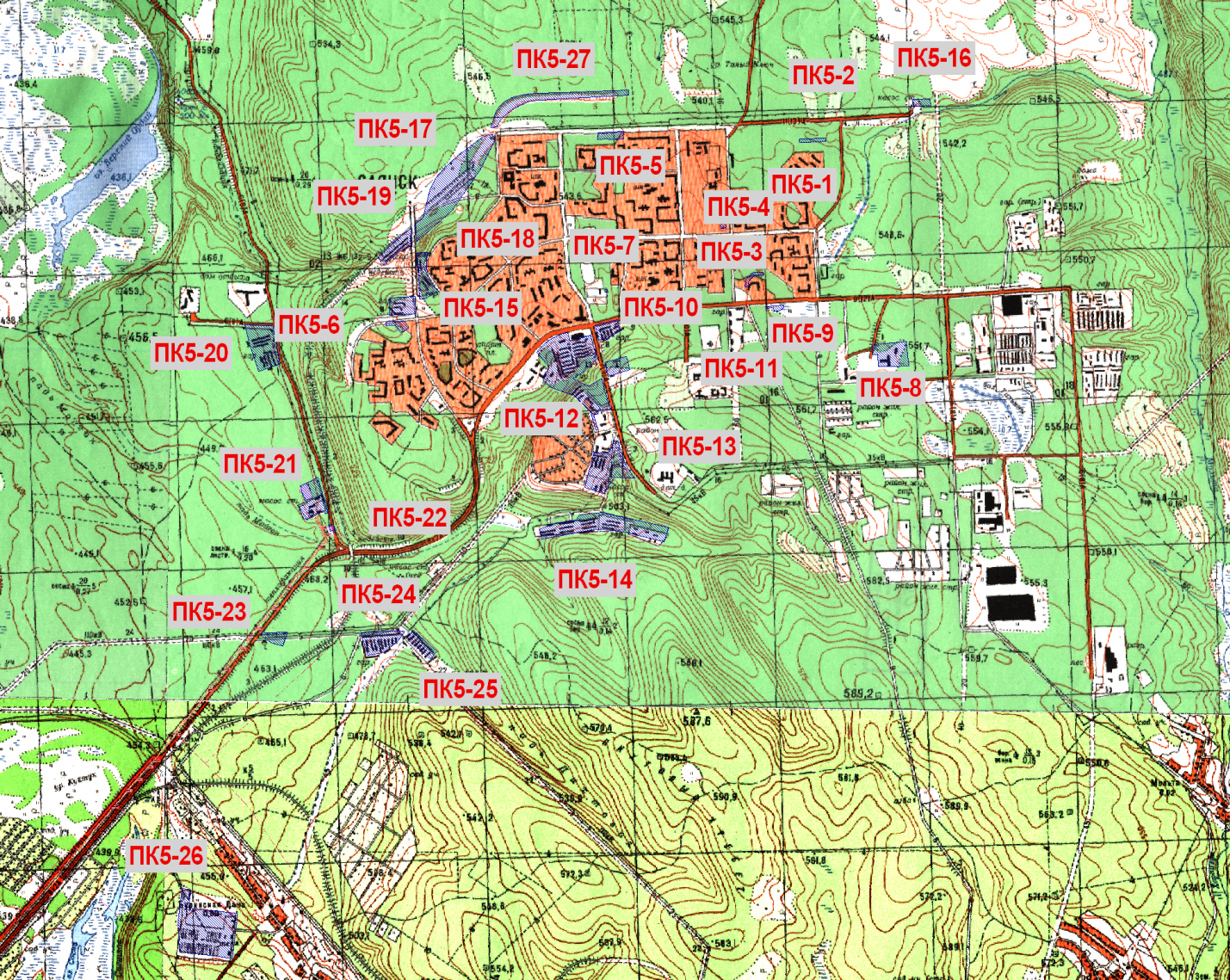 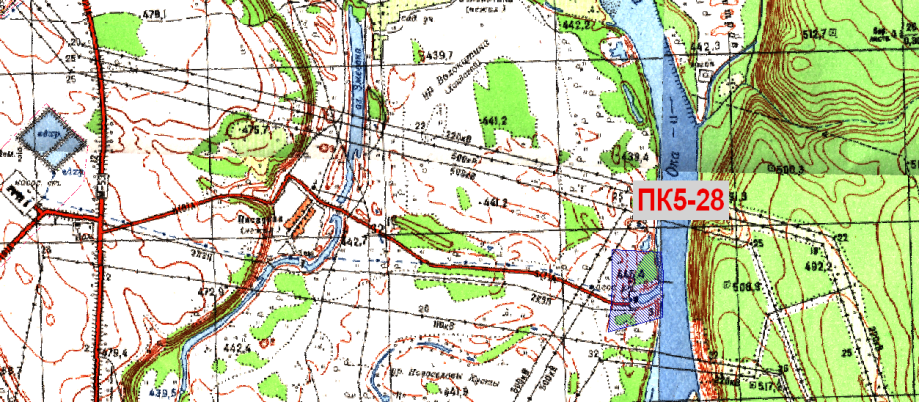 Мэр городского округа Муниципального образования «город Саянск»                                                                          О.В. БоровскийИсп. Панкина А.С.Тел. 8(39553)56166Приложение № 19к решению Думы городского округа муниципального образования «город Саянск»от __________№________________Карта градостроительного зонирования Р-1. Зоны рекреационно-ландшафтных территорий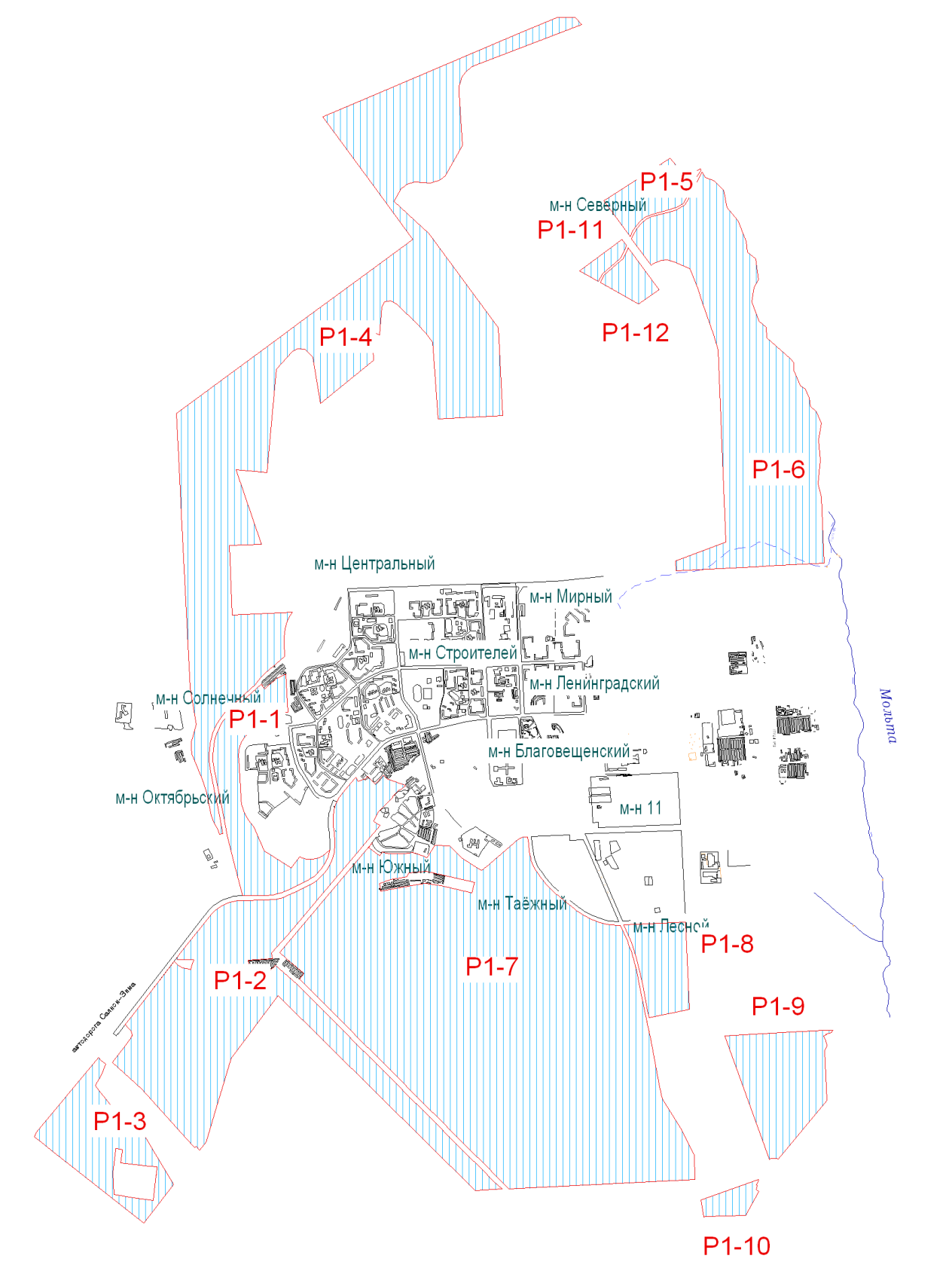 Мэр городского округа Муниципального образования «город Саянск»                                                                          О.В. БоровскийИсп. Панкина А.С.Тел. 8(39553)56166Приложение № 20к решению Думы городского округа муниципального образования «город Саянск»от __________№________________Карта градостроительного зонированияР-2. Зоны парков, бульваров, скверов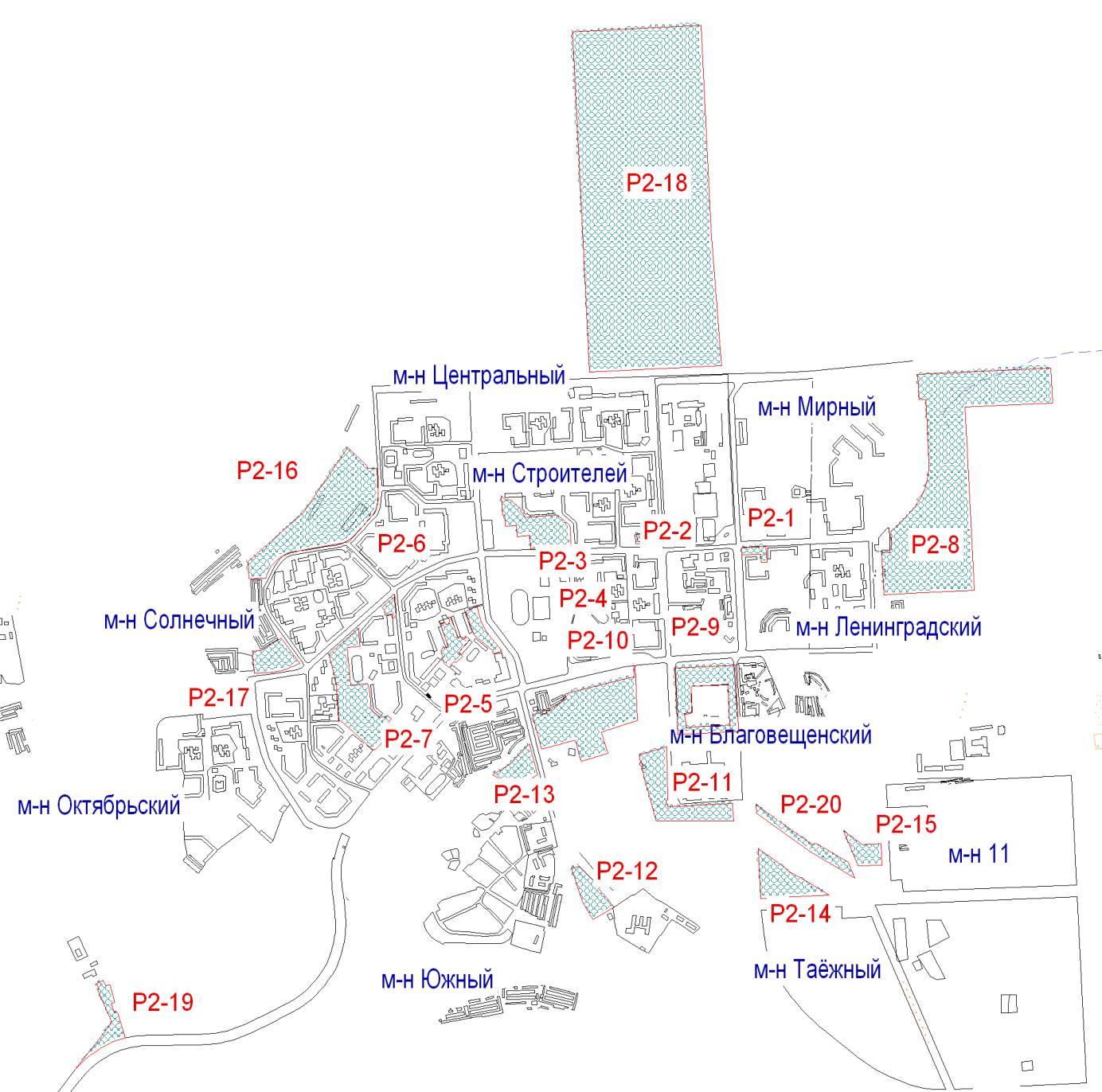 Мэр городского округа Муниципального образования «город Саянск»                                                                          О.В. БоровскийИсп. Панкина А.С.Тел. 8(39553)56166Приложение № 21к решению Думы городского округа муниципального образования «город Саянск»от __________№________________Карта градостроительного зонирования СН-1. Зоны полигона твердых бытовых отходов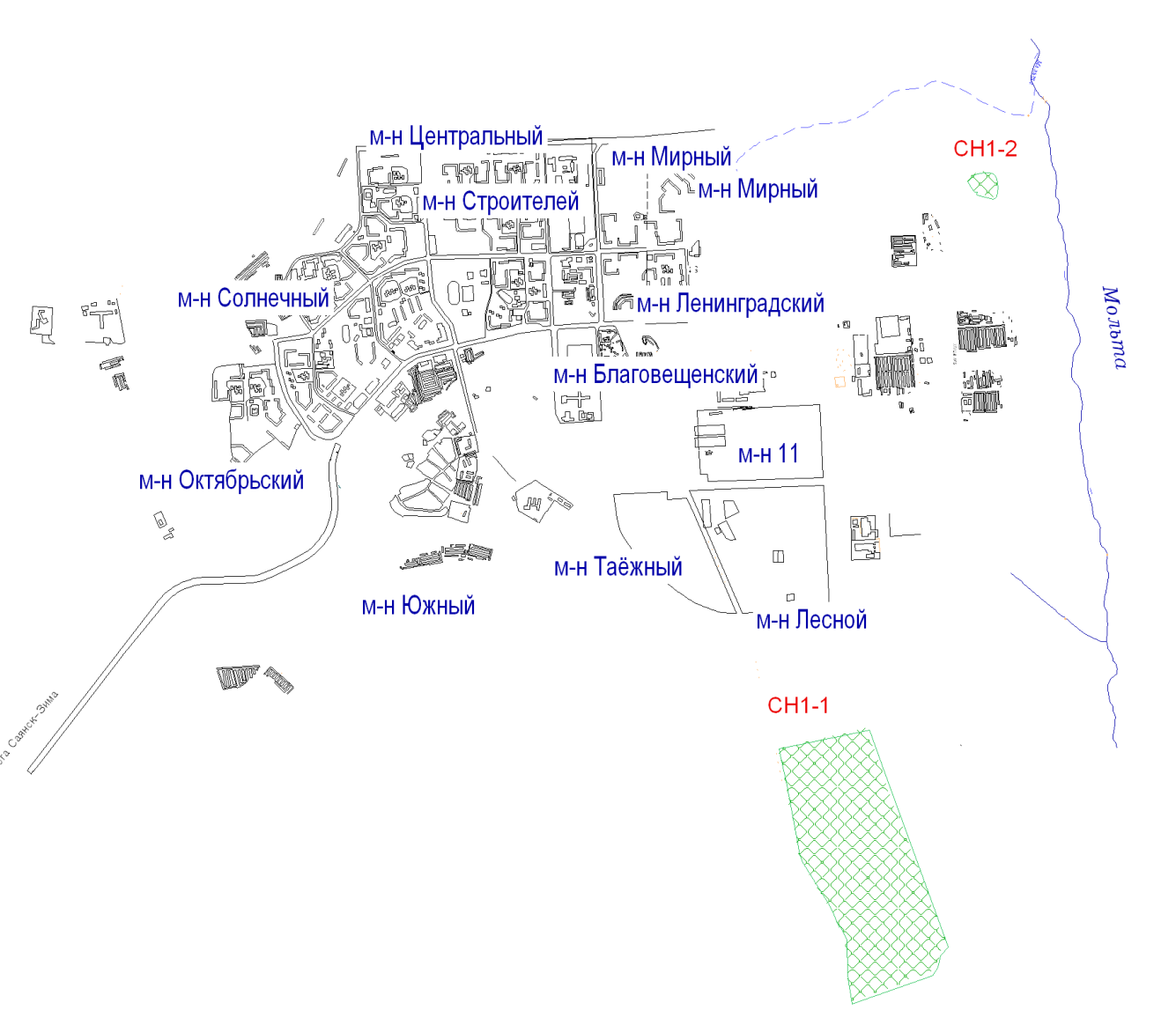 Мэр городского округа Муниципального образования «город Саянск»                                                                          О.В. БоровскийИсп. Панкина А.С.Тел. 8(39553)56166Приложение № 22к решению Думы городского округа муниципального образования «город Саянск»от __________№________________Карта градостроительного зонирования СН-2. Зоны очистных сооружений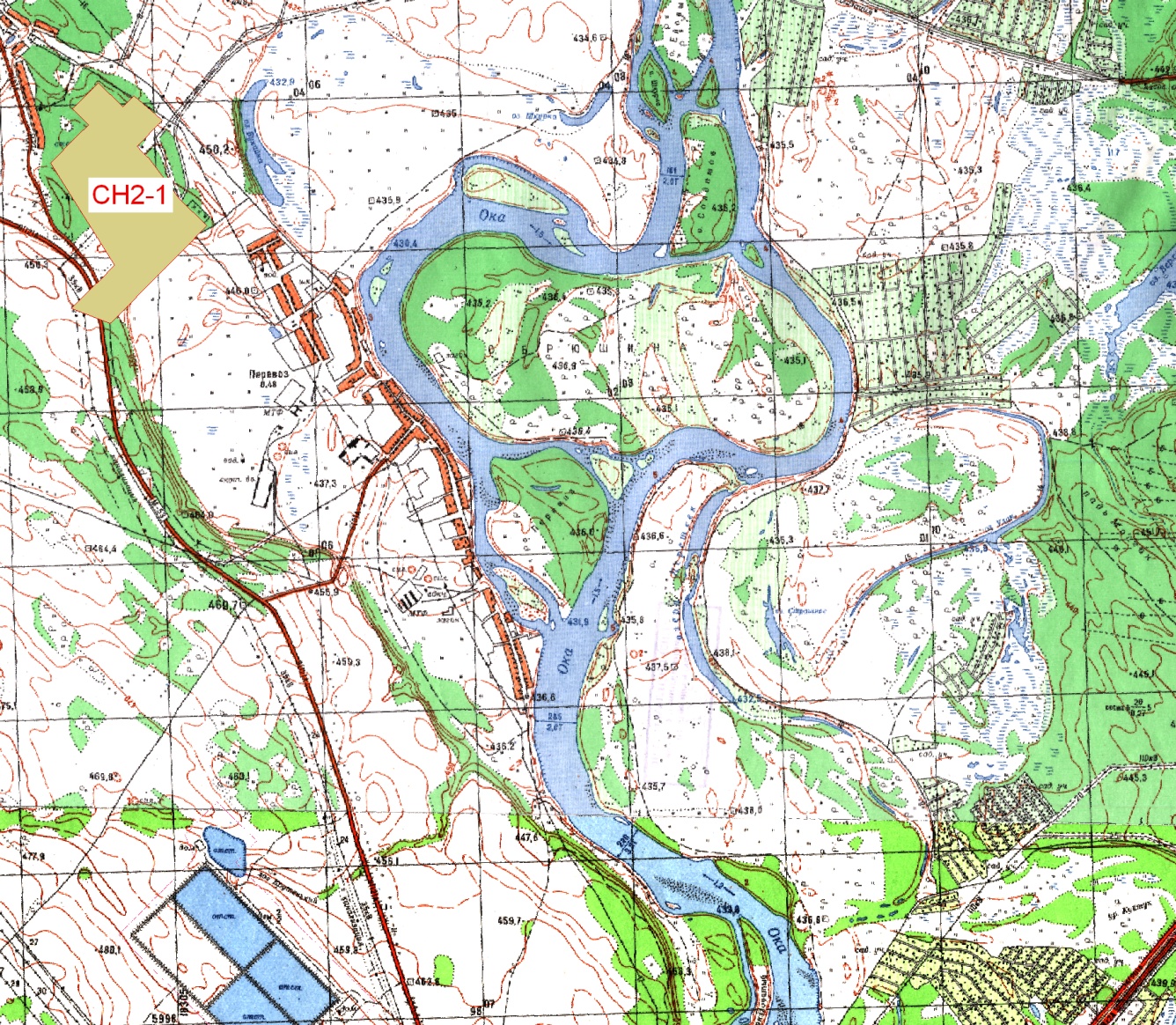 Мэр городского округа Муниципального образования «город Саянск»                                                                          О.В. БоровскийИсп. Панкина А.С.Тел. 8(39553)56166Приложение № 23к решению Думы городского округа муниципального образования «город Саянск»от __________№________________Карта градостроительного зонирования СН-3. Зоны режимных объектов ограниченного доступа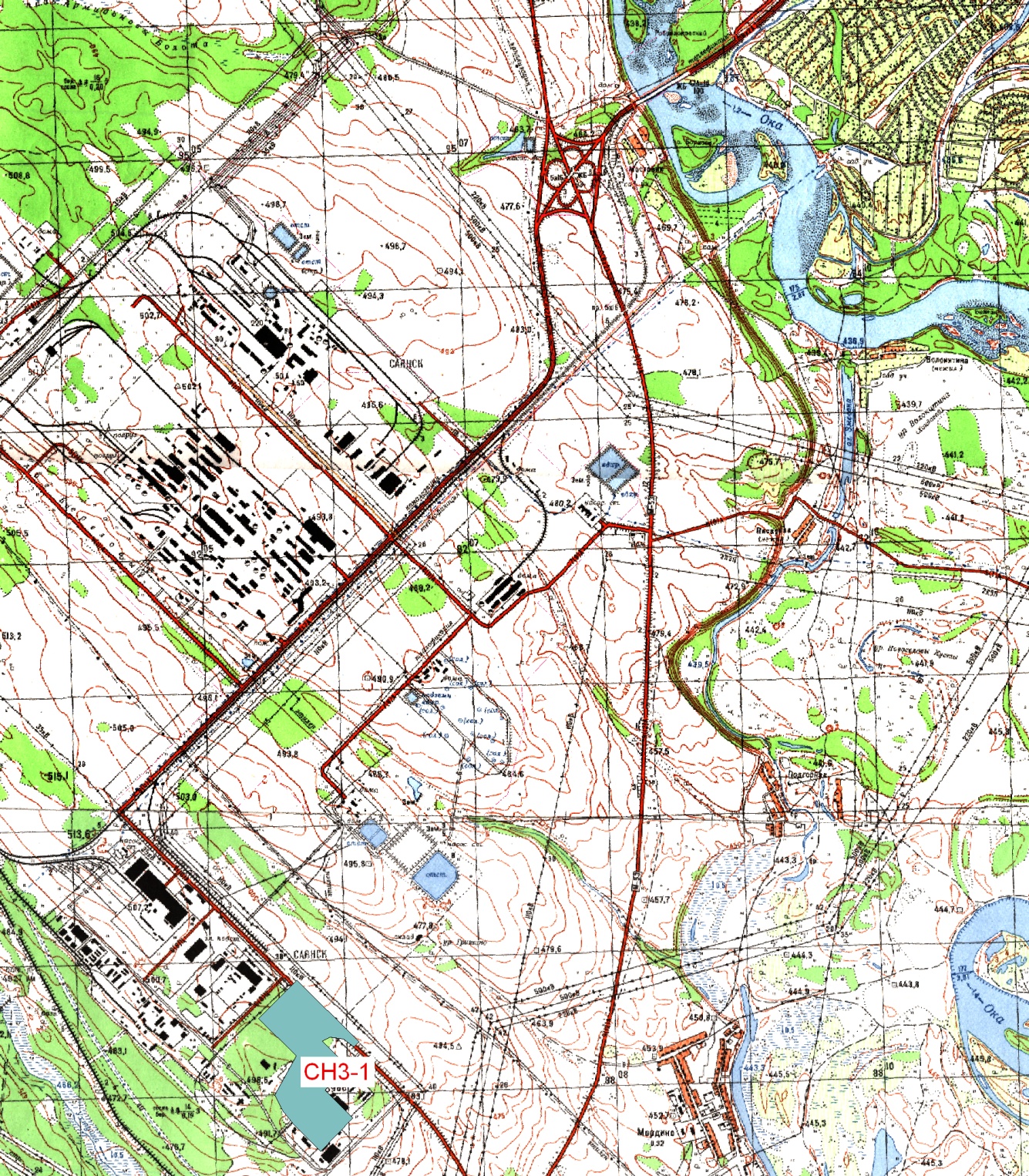 Мэр городского округа Муниципального образования «город Саянск»                                                                          О.В. БоровскийИсп. Панкина А.С.Тел. 8(39553)56166ОотОот18.09.2015№№61-67-15-68г. Саянскг. Саянскг. Саянскг. Саянскг. СаянскО внесении изменений в Правила землепользования и застройки городского округа муниципального образования «город Саянск», утверждённые решением Думы городского округа муниципального образования «город Саянск» от 30.11.2010  № 051-14-119О внесении изменений в Правила землепользования и застройки городского округа муниципального образования «город Саянск», утверждённые решением Думы городского округа муниципального образования «город Саянск» от 30.11.2010  № 051-14-119О внесении изменений в Правила землепользования и застройки городского округа муниципального образования «город Саянск», утверждённые решением Думы городского округа муниципального образования «город Саянск» от 30.11.2010  № 051-14-119О внесении изменений в Правила землепользования и застройки городского округа муниципального образования «город Саянск», утверждённые решением Думы городского округа муниципального образования «город Саянск» от 30.11.2010  № 051-14-119О внесении изменений в Правила землепользования и застройки городского округа муниципального образования «город Саянск», утверждённые решением Думы городского округа муниципального образования «город Саянск» от 30.11.2010  № 051-14-119О внесении изменений в Правила землепользования и застройки городского округа муниципального образования «город Саянск», утверждённые решением Думы городского округа муниципального образования «город Саянск» от 30.11.2010  № 051-14-119О внесении изменений в Правила землепользования и застройки городского округа муниципального образования «город Саянск», утверждённые решением Думы городского округа муниципального образования «город Саянск» от 30.11.2010  № 051-14-119